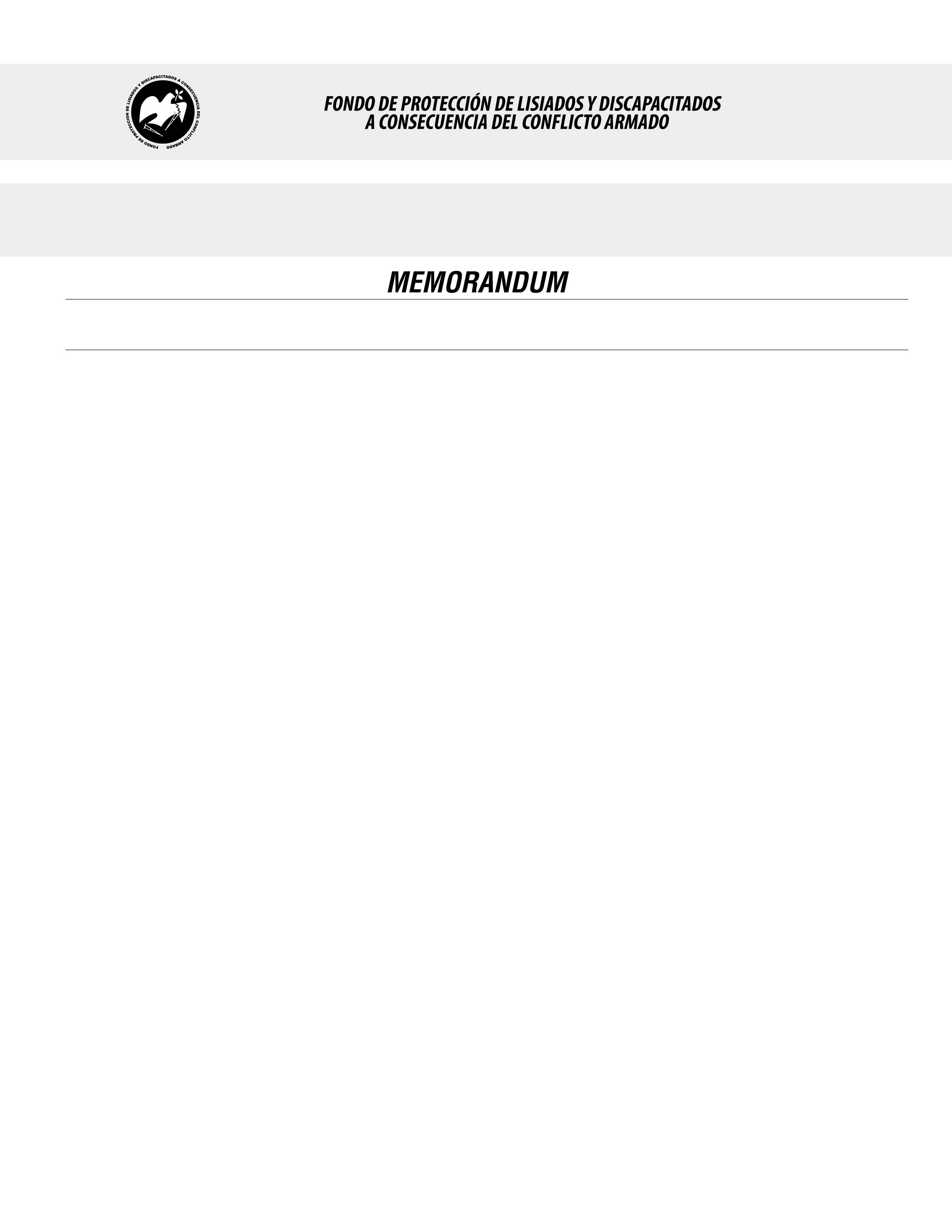 SE HA EMITIDO EL ACUERDO QUE DICE:San Salvador, 06 de junio de 2019, ACTA No. 23.06.2019, ACUERDO No. 343.06.2019. La Junta Directiva del Fondo de Protección de Lisiados y Discapacitados a Consecuencia del Conflicto Armado, emitió y ratificó el acuerdo siguiente: “La Junta Directiva conforme a la propuesta presentada por la Comisión Especial de Apelaciones, con la cual se resuelven los recursos de apelación presentados por 7 personas, acuerda: a) Dictaminar con 11% de discapacidad global al señor XXXXXXXXXXXXXXXXXXXXXXXX, expediente No. 14669, modificando el porcentaje de discapacidad global de cero POR CIENTO (0%), dictaminado en fecha 27 de marzo de 2000, con base a la evaluación física realizada por esa Comisión y el dictamen de los médicos especialistas que evaluaron al recurrente, de conformidad al Art. 33 del Reglamento de la Ley: 1) NEUROLOGIA: Evaluó cicatriz hundida frontal izquierda de 1.5 cm. Diagnosticando: Cefalea Post-traumática. Discapacidad: 5%; 2) PSIQUIATRA: Evaluó estado mental y conducta. Diagnosticando Estrés Post-traumático. Discapacidad: 6%. Lo anterior conforme a lo dispuesto en el Art. 21-A Literal q) inciso último de la Ley de Beneficio para la Protección de los Lisiados y Discapacitados a Consecuencia del Conflicto Armado; COMUNÍQUESE. Rubricado por: Presidenta: “IRMA. S. AMAYA.”; Representante de AOSSTALGFAES: “ILEGIBLE”; Representante de ASALDIG: “ILEGIBLE”; Representante de ALFAES: “ILEGIBLE”; Representante de ALGES: “ILEGIBLE”; Representante de IPSFA: “ILEGIBLE”; Representante de ISRI: “ILEGIBLE”; Representante de MTPS: “ILEGIBLE”; y Representante de MINSAL: “ILEGIBLE”.Lo que se transcribe para los efectos pertinentes.Dr. Marlon Mendoza FonsecaGerente General